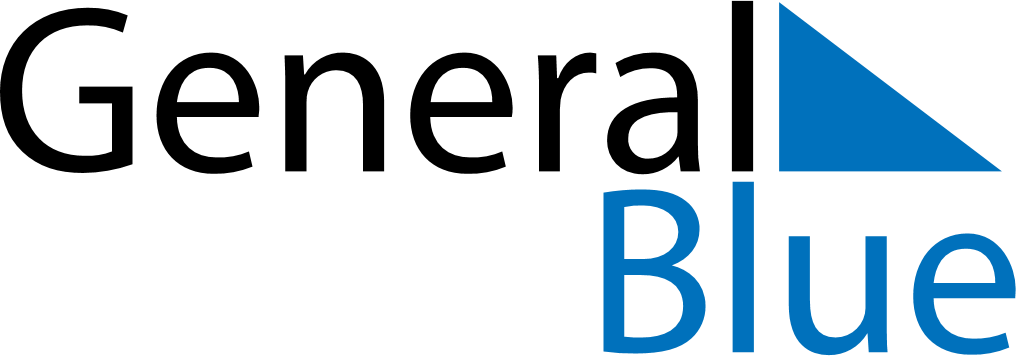 Romania 2030 HolidaysRomania 2030 HolidaysDATENAME OF HOLIDAYJanuary 1, 2030TuesdayNew Year’s DayJanuary 24, 2030ThursdayUnification DayMarch 8, 2030FridayZiua MameiApril 26, 2030FridayGood FridayApril 28, 2030SundayEaster SundayApril 29, 2030MondayEaster MondayMay 1, 2030WednesdayLabour DayMay 5, 2030SundayMother’s DayJune 1, 2030SaturdayChildren’s DayJune 6, 2030ThursdayAscension DayJune 16, 2030SundayPentecostJune 17, 2030MondayWhit MondayJune 26, 2030WednesdayFlag DayJuly 29, 2030MondayNational Anthem DayAugust 15, 2030ThursdayAssumptionNovember 30, 2030SaturdaySt Andrew’s DayDecember 1, 2030SundayNational holidayDecember 8, 2030SundayConstitution DayDecember 25, 2030WednesdayChristmas DayDecember 26, 2030ThursdayBoxing Day